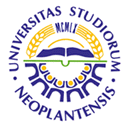 UNIVERSITY OF NOVI SADFACULTY OF AGRICULTURE 21000 NOVI SAD, TRG DOSITEJA OBRADOVIĆA 8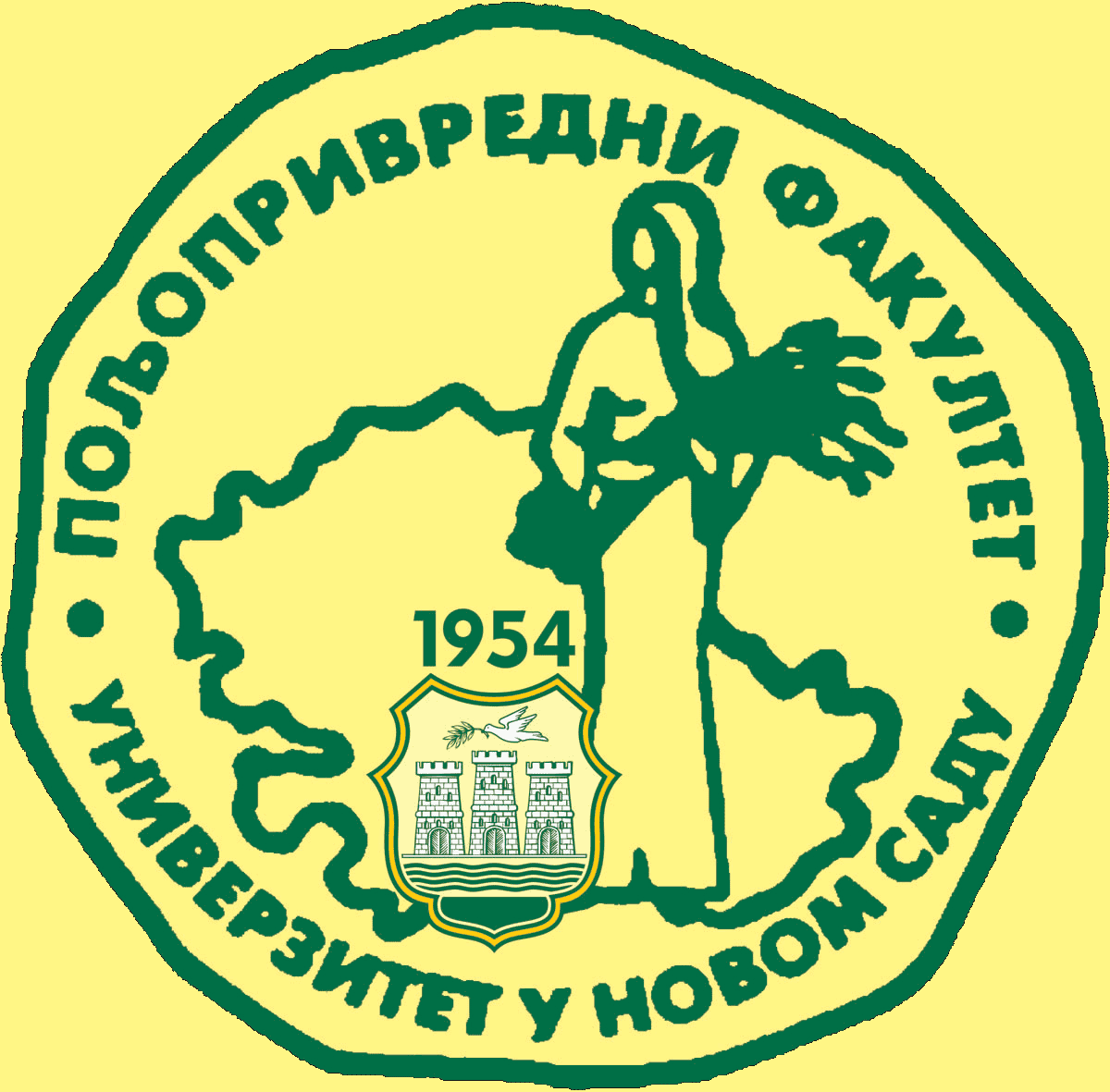 Study Programme AccreditationMASTER ACADEMIC STUDIES: SOIL SCIENCE AND PLANT NUTRITIONTable 5.2 Course specificationTable 5.2 Course specificationTable 5.2 Course specificationCourse:Course:Soil fertility and fertilization in intensive plant productionSoil fertility and fertilization in intensive plant productionSoil fertility and fertilization in intensive plant productionSoil fertility and fertilization in intensive plant productionSoil fertility and fertilization in intensive plant productionSoil fertility and fertilization in intensive plant productionSoil fertility and fertilization in intensive plant productionSoil fertility and fertilization in intensive plant productionSoil fertility and fertilization in intensive plant productionSoil fertility and fertilization in intensive plant productionSoil fertility and fertilization in intensive plant productionCourse id:3МЗИ1И11Course id:3МЗИ1И11Soil fertility and fertilization in intensive plant productionSoil fertility and fertilization in intensive plant productionSoil fertility and fertilization in intensive plant productionSoil fertility and fertilization in intensive plant productionSoil fertility and fertilization in intensive plant productionSoil fertility and fertilization in intensive plant productionSoil fertility and fertilization in intensive plant productionSoil fertility and fertilization in intensive plant productionSoil fertility and fertilization in intensive plant productionSoil fertility and fertilization in intensive plant productionSoil fertility and fertilization in intensive plant productionNumber of ECTS:6Number of ECTS:6Soil fertility and fertilization in intensive plant productionSoil fertility and fertilization in intensive plant productionSoil fertility and fertilization in intensive plant productionSoil fertility and fertilization in intensive plant productionSoil fertility and fertilization in intensive plant productionSoil fertility and fertilization in intensive plant productionSoil fertility and fertilization in intensive plant productionSoil fertility and fertilization in intensive plant productionSoil fertility and fertilization in intensive plant productionSoil fertility and fertilization in intensive plant productionSoil fertility and fertilization in intensive plant productionTeacher:Teacher:Prof. dr Darinka, M., Bogdanović; Prof. dr Maja, S., Manojlović;  mr Ranko, R., ČabilovskiProf. dr Darinka, M., Bogdanović; Prof. dr Maja, S., Manojlović;  mr Ranko, R., ČabilovskiProf. dr Darinka, M., Bogdanović; Prof. dr Maja, S., Manojlović;  mr Ranko, R., ČabilovskiProf. dr Darinka, M., Bogdanović; Prof. dr Maja, S., Manojlović;  mr Ranko, R., ČabilovskiProf. dr Darinka, M., Bogdanović; Prof. dr Maja, S., Manojlović;  mr Ranko, R., ČabilovskiProf. dr Darinka, M., Bogdanović; Prof. dr Maja, S., Manojlović;  mr Ranko, R., ČabilovskiProf. dr Darinka, M., Bogdanović; Prof. dr Maja, S., Manojlović;  mr Ranko, R., ČabilovskiProf. dr Darinka, M., Bogdanović; Prof. dr Maja, S., Manojlović;  mr Ranko, R., ČabilovskiProf. dr Darinka, M., Bogdanović; Prof. dr Maja, S., Manojlović;  mr Ranko, R., ČabilovskiProf. dr Darinka, M., Bogdanović; Prof. dr Maja, S., Manojlović;  mr Ranko, R., ČabilovskiProf. dr Darinka, M., Bogdanović; Prof. dr Maja, S., Manojlović;  mr Ranko, R., ČabilovskiCourse statusCourse statusElectiveElectiveElectiveElectiveElectiveElectiveElectiveElectiveElectiveElectiveElectiveNumber of active teaching classes (weekly)Number of active teaching classes (weekly)Number of active teaching classes (weekly)Number of active teaching classes (weekly)Number of active teaching classes (weekly)Number of active teaching classes (weekly)Number of active teaching classes (weekly)Number of active teaching classes (weekly)Number of active teaching classes (weekly)Number of active teaching classes (weekly)Number of active teaching classes (weekly)Number of active teaching classes (weekly)Number of active teaching classes (weekly)Lectures:2Lectures:2Practical classes:2Practical classes:2Practical classes:2Practical classes:2Other teaching types:Other teaching types:Other teaching types:Study research work:Study research work:Other classes:Other classes:Precondition coursesPrecondition coursesNone/navesti ako imaNone/navesti ako imaNone/navesti ako imaNone/navesti ako imaNone/navesti ako imaNone/navesti ako imaNone/navesti ako imaNone/navesti ako imaNone/navesti ako imaNone/navesti ako imaNone/navesti ako imaEducational goalThe acquisition of professional knowledge and soil fertility and application of fertilizer in plant production.Educational goalThe acquisition of professional knowledge and soil fertility and application of fertilizer in plant production.Educational goalThe acquisition of professional knowledge and soil fertility and application of fertilizer in plant production.Educational goalThe acquisition of professional knowledge and soil fertility and application of fertilizer in plant production.Educational goalThe acquisition of professional knowledge and soil fertility and application of fertilizer in plant production.Educational goalThe acquisition of professional knowledge and soil fertility and application of fertilizer in plant production.Educational goalThe acquisition of professional knowledge and soil fertility and application of fertilizer in plant production.Educational goalThe acquisition of professional knowledge and soil fertility and application of fertilizer in plant production.Educational goalThe acquisition of professional knowledge and soil fertility and application of fertilizer in plant production.Educational goalThe acquisition of professional knowledge and soil fertility and application of fertilizer in plant production.Educational goalThe acquisition of professional knowledge and soil fertility and application of fertilizer in plant production.Educational goalThe acquisition of professional knowledge and soil fertility and application of fertilizer in plant production.Educational goalThe acquisition of professional knowledge and soil fertility and application of fertilizer in plant production.Educational outcomesA student who successfully completes the course "Soil fertility and fertilizer application in intensive plant production" will be able to apply the acquired knowledge in agricultural practices, advisory services for plant production, as well as to continue  further education in scientific work.Educational outcomesA student who successfully completes the course "Soil fertility and fertilizer application in intensive plant production" will be able to apply the acquired knowledge in agricultural practices, advisory services for plant production, as well as to continue  further education in scientific work.Educational outcomesA student who successfully completes the course "Soil fertility and fertilizer application in intensive plant production" will be able to apply the acquired knowledge in agricultural practices, advisory services for plant production, as well as to continue  further education in scientific work.Educational outcomesA student who successfully completes the course "Soil fertility and fertilizer application in intensive plant production" will be able to apply the acquired knowledge in agricultural practices, advisory services for plant production, as well as to continue  further education in scientific work.Educational outcomesA student who successfully completes the course "Soil fertility and fertilizer application in intensive plant production" will be able to apply the acquired knowledge in agricultural practices, advisory services for plant production, as well as to continue  further education in scientific work.Educational outcomesA student who successfully completes the course "Soil fertility and fertilizer application in intensive plant production" will be able to apply the acquired knowledge in agricultural practices, advisory services for plant production, as well as to continue  further education in scientific work.Educational outcomesA student who successfully completes the course "Soil fertility and fertilizer application in intensive plant production" will be able to apply the acquired knowledge in agricultural practices, advisory services for plant production, as well as to continue  further education in scientific work.Educational outcomesA student who successfully completes the course "Soil fertility and fertilizer application in intensive plant production" will be able to apply the acquired knowledge in agricultural practices, advisory services for plant production, as well as to continue  further education in scientific work.Educational outcomesA student who successfully completes the course "Soil fertility and fertilizer application in intensive plant production" will be able to apply the acquired knowledge in agricultural practices, advisory services for plant production, as well as to continue  further education in scientific work.Educational outcomesA student who successfully completes the course "Soil fertility and fertilizer application in intensive plant production" will be able to apply the acquired knowledge in agricultural practices, advisory services for plant production, as well as to continue  further education in scientific work.Educational outcomesA student who successfully completes the course "Soil fertility and fertilizer application in intensive plant production" will be able to apply the acquired knowledge in agricultural practices, advisory services for plant production, as well as to continue  further education in scientific work.Educational outcomesA student who successfully completes the course "Soil fertility and fertilizer application in intensive plant production" will be able to apply the acquired knowledge in agricultural practices, advisory services for plant production, as well as to continue  further education in scientific work.Educational outcomesA student who successfully completes the course "Soil fertility and fertilizer application in intensive plant production" will be able to apply the acquired knowledge in agricultural practices, advisory services for plant production, as well as to continue  further education in scientific work.Course contentTheoretical instructionSoil as a medium on which agricultural production takes place. Soil fertility as a prerequisite for intensive plant production. The system of soil fertility control. The fertilization based on system of soil fertility control. Principles of fertilization in intensive plant production. Application of fertilizer in crop production. Application of fertilizer in the fruit and grape production. Application of fertilizer in vegetable production (in the open field and protected area). Application of fertilizer in the production of flowers. Fertilization of green areas.Practical instructionTaking georeferenced soil samples in order to monitor the changes in soil fertility and the formation of soil information system- Fertilization recommendation plan (the amount of fertilizer, form and ration of nutrinnts in fertilizers, time  and method of) within the soil information system- Calculation of amount of fertilizers for fertigation in the intensive plant production (in the furrows, spraying, artificial rain, drop by drop)- Fertilization recommendation plan for the fertilization of  individual plant species.Course contentTheoretical instructionSoil as a medium on which agricultural production takes place. Soil fertility as a prerequisite for intensive plant production. The system of soil fertility control. The fertilization based on system of soil fertility control. Principles of fertilization in intensive plant production. Application of fertilizer in crop production. Application of fertilizer in the fruit and grape production. Application of fertilizer in vegetable production (in the open field and protected area). Application of fertilizer in the production of flowers. Fertilization of green areas.Practical instructionTaking georeferenced soil samples in order to monitor the changes in soil fertility and the formation of soil information system- Fertilization recommendation plan (the amount of fertilizer, form and ration of nutrinnts in fertilizers, time  and method of) within the soil information system- Calculation of amount of fertilizers for fertigation in the intensive plant production (in the furrows, spraying, artificial rain, drop by drop)- Fertilization recommendation plan for the fertilization of  individual plant species.Course contentTheoretical instructionSoil as a medium on which agricultural production takes place. Soil fertility as a prerequisite for intensive plant production. The system of soil fertility control. The fertilization based on system of soil fertility control. Principles of fertilization in intensive plant production. Application of fertilizer in crop production. Application of fertilizer in the fruit and grape production. Application of fertilizer in vegetable production (in the open field and protected area). Application of fertilizer in the production of flowers. Fertilization of green areas.Practical instructionTaking georeferenced soil samples in order to monitor the changes in soil fertility and the formation of soil information system- Fertilization recommendation plan (the amount of fertilizer, form and ration of nutrinnts in fertilizers, time  and method of) within the soil information system- Calculation of amount of fertilizers for fertigation in the intensive plant production (in the furrows, spraying, artificial rain, drop by drop)- Fertilization recommendation plan for the fertilization of  individual plant species.Course contentTheoretical instructionSoil as a medium on which agricultural production takes place. Soil fertility as a prerequisite for intensive plant production. The system of soil fertility control. The fertilization based on system of soil fertility control. Principles of fertilization in intensive plant production. Application of fertilizer in crop production. Application of fertilizer in the fruit and grape production. Application of fertilizer in vegetable production (in the open field and protected area). Application of fertilizer in the production of flowers. Fertilization of green areas.Practical instructionTaking georeferenced soil samples in order to monitor the changes in soil fertility and the formation of soil information system- Fertilization recommendation plan (the amount of fertilizer, form and ration of nutrinnts in fertilizers, time  and method of) within the soil information system- Calculation of amount of fertilizers for fertigation in the intensive plant production (in the furrows, spraying, artificial rain, drop by drop)- Fertilization recommendation plan for the fertilization of  individual plant species.Course contentTheoretical instructionSoil as a medium on which agricultural production takes place. Soil fertility as a prerequisite for intensive plant production. The system of soil fertility control. The fertilization based on system of soil fertility control. Principles of fertilization in intensive plant production. Application of fertilizer in crop production. Application of fertilizer in the fruit and grape production. Application of fertilizer in vegetable production (in the open field and protected area). Application of fertilizer in the production of flowers. Fertilization of green areas.Practical instructionTaking georeferenced soil samples in order to monitor the changes in soil fertility and the formation of soil information system- Fertilization recommendation plan (the amount of fertilizer, form and ration of nutrinnts in fertilizers, time  and method of) within the soil information system- Calculation of amount of fertilizers for fertigation in the intensive plant production (in the furrows, spraying, artificial rain, drop by drop)- Fertilization recommendation plan for the fertilization of  individual plant species.Course contentTheoretical instructionSoil as a medium on which agricultural production takes place. Soil fertility as a prerequisite for intensive plant production. The system of soil fertility control. The fertilization based on system of soil fertility control. Principles of fertilization in intensive plant production. Application of fertilizer in crop production. Application of fertilizer in the fruit and grape production. Application of fertilizer in vegetable production (in the open field and protected area). Application of fertilizer in the production of flowers. Fertilization of green areas.Practical instructionTaking georeferenced soil samples in order to monitor the changes in soil fertility and the formation of soil information system- Fertilization recommendation plan (the amount of fertilizer, form and ration of nutrinnts in fertilizers, time  and method of) within the soil information system- Calculation of amount of fertilizers for fertigation in the intensive plant production (in the furrows, spraying, artificial rain, drop by drop)- Fertilization recommendation plan for the fertilization of  individual plant species.Course contentTheoretical instructionSoil as a medium on which agricultural production takes place. Soil fertility as a prerequisite for intensive plant production. The system of soil fertility control. The fertilization based on system of soil fertility control. Principles of fertilization in intensive plant production. Application of fertilizer in crop production. Application of fertilizer in the fruit and grape production. Application of fertilizer in vegetable production (in the open field and protected area). Application of fertilizer in the production of flowers. Fertilization of green areas.Practical instructionTaking georeferenced soil samples in order to monitor the changes in soil fertility and the formation of soil information system- Fertilization recommendation plan (the amount of fertilizer, form and ration of nutrinnts in fertilizers, time  and method of) within the soil information system- Calculation of amount of fertilizers for fertigation in the intensive plant production (in the furrows, spraying, artificial rain, drop by drop)- Fertilization recommendation plan for the fertilization of  individual plant species.Course contentTheoretical instructionSoil as a medium on which agricultural production takes place. Soil fertility as a prerequisite for intensive plant production. The system of soil fertility control. The fertilization based on system of soil fertility control. Principles of fertilization in intensive plant production. Application of fertilizer in crop production. Application of fertilizer in the fruit and grape production. Application of fertilizer in vegetable production (in the open field and protected area). Application of fertilizer in the production of flowers. Fertilization of green areas.Practical instructionTaking georeferenced soil samples in order to monitor the changes in soil fertility and the formation of soil information system- Fertilization recommendation plan (the amount of fertilizer, form and ration of nutrinnts in fertilizers, time  and method of) within the soil information system- Calculation of amount of fertilizers for fertigation in the intensive plant production (in the furrows, spraying, artificial rain, drop by drop)- Fertilization recommendation plan for the fertilization of  individual plant species.Course contentTheoretical instructionSoil as a medium on which agricultural production takes place. Soil fertility as a prerequisite for intensive plant production. The system of soil fertility control. The fertilization based on system of soil fertility control. Principles of fertilization in intensive plant production. Application of fertilizer in crop production. Application of fertilizer in the fruit and grape production. Application of fertilizer in vegetable production (in the open field and protected area). Application of fertilizer in the production of flowers. Fertilization of green areas.Practical instructionTaking georeferenced soil samples in order to monitor the changes in soil fertility and the formation of soil information system- Fertilization recommendation plan (the amount of fertilizer, form and ration of nutrinnts in fertilizers, time  and method of) within the soil information system- Calculation of amount of fertilizers for fertigation in the intensive plant production (in the furrows, spraying, artificial rain, drop by drop)- Fertilization recommendation plan for the fertilization of  individual plant species.Course contentTheoretical instructionSoil as a medium on which agricultural production takes place. Soil fertility as a prerequisite for intensive plant production. The system of soil fertility control. The fertilization based on system of soil fertility control. Principles of fertilization in intensive plant production. Application of fertilizer in crop production. Application of fertilizer in the fruit and grape production. Application of fertilizer in vegetable production (in the open field and protected area). Application of fertilizer in the production of flowers. Fertilization of green areas.Practical instructionTaking georeferenced soil samples in order to monitor the changes in soil fertility and the formation of soil information system- Fertilization recommendation plan (the amount of fertilizer, form and ration of nutrinnts in fertilizers, time  and method of) within the soil information system- Calculation of amount of fertilizers for fertigation in the intensive plant production (in the furrows, spraying, artificial rain, drop by drop)- Fertilization recommendation plan for the fertilization of  individual plant species.Course contentTheoretical instructionSoil as a medium on which agricultural production takes place. Soil fertility as a prerequisite for intensive plant production. The system of soil fertility control. The fertilization based on system of soil fertility control. Principles of fertilization in intensive plant production. Application of fertilizer in crop production. Application of fertilizer in the fruit and grape production. Application of fertilizer in vegetable production (in the open field and protected area). Application of fertilizer in the production of flowers. Fertilization of green areas.Practical instructionTaking georeferenced soil samples in order to monitor the changes in soil fertility and the formation of soil information system- Fertilization recommendation plan (the amount of fertilizer, form and ration of nutrinnts in fertilizers, time  and method of) within the soil information system- Calculation of amount of fertilizers for fertigation in the intensive plant production (in the furrows, spraying, artificial rain, drop by drop)- Fertilization recommendation plan for the fertilization of  individual plant species.Course contentTheoretical instructionSoil as a medium on which agricultural production takes place. Soil fertility as a prerequisite for intensive plant production. The system of soil fertility control. The fertilization based on system of soil fertility control. Principles of fertilization in intensive plant production. Application of fertilizer in crop production. Application of fertilizer in the fruit and grape production. Application of fertilizer in vegetable production (in the open field and protected area). Application of fertilizer in the production of flowers. Fertilization of green areas.Practical instructionTaking georeferenced soil samples in order to monitor the changes in soil fertility and the formation of soil information system- Fertilization recommendation plan (the amount of fertilizer, form and ration of nutrinnts in fertilizers, time  and method of) within the soil information system- Calculation of amount of fertilizers for fertigation in the intensive plant production (in the furrows, spraying, artificial rain, drop by drop)- Fertilization recommendation plan for the fertilization of  individual plant species.Course contentTheoretical instructionSoil as a medium on which agricultural production takes place. Soil fertility as a prerequisite for intensive plant production. The system of soil fertility control. The fertilization based on system of soil fertility control. Principles of fertilization in intensive plant production. Application of fertilizer in crop production. Application of fertilizer in the fruit and grape production. Application of fertilizer in vegetable production (in the open field and protected area). Application of fertilizer in the production of flowers. Fertilization of green areas.Practical instructionTaking georeferenced soil samples in order to monitor the changes in soil fertility and the formation of soil information system- Fertilization recommendation plan (the amount of fertilizer, form and ration of nutrinnts in fertilizers, time  and method of) within the soil information system- Calculation of amount of fertilizers for fertigation in the intensive plant production (in the furrows, spraying, artificial rain, drop by drop)- Fertilization recommendation plan for the fertilization of  individual plant species.Teaching methodsLectures, Practice/ Practical classes, ConsultationsTeaching methodsLectures, Practice/ Practical classes, ConsultationsTeaching methodsLectures, Practice/ Practical classes, ConsultationsTeaching methodsLectures, Practice/ Practical classes, ConsultationsTeaching methodsLectures, Practice/ Practical classes, ConsultationsTeaching methodsLectures, Practice/ Practical classes, ConsultationsTeaching methodsLectures, Practice/ Practical classes, ConsultationsTeaching methodsLectures, Practice/ Practical classes, ConsultationsTeaching methodsLectures, Practice/ Practical classes, ConsultationsTeaching methodsLectures, Practice/ Practical classes, ConsultationsTeaching methodsLectures, Practice/ Practical classes, ConsultationsTeaching methodsLectures, Practice/ Practical classes, ConsultationsTeaching methodsLectures, Practice/ Practical classes, ConsultationsKnowledge evaluation (maximum 100 points)Knowledge evaluation (maximum 100 points)Knowledge evaluation (maximum 100 points)Knowledge evaluation (maximum 100 points)Knowledge evaluation (maximum 100 points)Knowledge evaluation (maximum 100 points)Knowledge evaluation (maximum 100 points)Knowledge evaluation (maximum 100 points)Knowledge evaluation (maximum 100 points)Knowledge evaluation (maximum 100 points)Knowledge evaluation (maximum 100 points)Knowledge evaluation (maximum 100 points)Knowledge evaluation (maximum 100 points)Pre-examination obligationsPre-examination obligationsPre-examination obligationsMandatoryMandatoryPointsPointsFinal exam (izabrati)Final exam (izabrati)Final exam (izabrati)MandatoryMandatoryPointsLecture attendanceLecture attendanceLecture attendanceYesYes00Oral part of the examOral part of the examOral part of the examYesYes25-50TestTestTestNoNo00Exercise attendanceExercise attendanceExercise attendanceYesYes5-105-10 Term paper Term paper Term paperYesYes20-4020-40Literature Literature Literature Literature Literature Literature Literature Literature Literature Literature Literature Literature Literature Ord.AuthorAuthorAuthorTitleTitleTitleTitlePublisherPublisherPublisherPublisherYear1.Havlin, J.L.Havlin, J.L.Havlin, J.L.Soil fertility and fertilizersSoil fertility and fertilizersSoil fertility and fertilizersSoil fertility and fertilizersPearson education, Inc. Upper Saddle River, New JerseyPearson education, Inc. Upper Saddle River, New JerseyPearson education, Inc. Upper Saddle River, New JerseyPearson education, Inc. Upper Saddle River, New Jersey20052.Magdoff,  F. and Van Es, H.Magdoff,  F. and Van Es, H.Magdoff,  F. and Van Es, H.Building Soil for Better Crops, 2nd editionBuilding Soil for Better Crops, 2nd editionBuilding Soil for Better Crops, 2nd editionBuilding Soil for Better Crops, 2nd editionUniversity of Nebraska Press, LincolnUniversity of Nebraska Press, LincolnUniversity of Nebraska Press, LincolnUniversity of Nebraska Press, Lincoln20053.Manojlović S.Manojlović S.Manojlović S.Aktuelni problemi upotrebe đubriva sa posebnim osvrtom na mogućnosti zagađenja zemljišta i predlozi za njihovo korišćenje kroz uvođenje SKPZ i upotrebu đubrivaAktuelni problemi upotrebe đubriva sa posebnim osvrtom na mogućnosti zagađenja zemljišta i predlozi za njihovo korišćenje kroz uvođenje SKPZ i upotrebu đubrivaAktuelni problemi upotrebe đubriva sa posebnim osvrtom na mogućnosti zagađenja zemljišta i predlozi za njihovo korišćenje kroz uvođenje SKPZ i upotrebu đubrivaAktuelni problemi upotrebe đubriva sa posebnim osvrtom na mogućnosti zagađenja zemljišta i predlozi za njihovo korišćenje kroz uvođenje SKPZ i upotrebu đubrivaAgrohemija No 5-6, 383-442, Poljoprivredni fakultet, Novi SadAgrohemija No 5-6, 383-442, Poljoprivredni fakultet, Novi SadAgrohemija No 5-6, 383-442, Poljoprivredni fakultet, Novi SadAgrohemija No 5-6, 383-442, Poljoprivredni fakultet, Novi Sad19884.Kastori R., Bogdanović D., Kadar I., Milošević N., Sekulić P., Pucarević MKastori R., Bogdanović D., Kadar I., Milošević N., Sekulić P., Pucarević MKastori R., Bogdanović D., Kadar I., Milošević N., Sekulić P., Pucarević MUzorkovanje zemljišta i biljaka nezagađenih i zagađenih staništa. MonografijaUzorkovanje zemljišta i biljaka nezagađenih i zagađenih staništa. MonografijaUzorkovanje zemljišta i biljaka nezagađenih i zagađenih staništa. MonografijaUzorkovanje zemljišta i biljaka nezagađenih i zagađenih staništa. MonografijaNaučni institut za ratarstvo i povrtarstvo, Novi SadNaučni institut za ratarstvo i povrtarstvo, Novi SadNaučni institut za ratarstvo i povrtarstvo, Novi SadNaučni institut za ratarstvo i povrtarstvo, Novi Sad20065.Kastori R.Kastori R.Kastori R.Monografija. «Azot agrohemijski, agrotehički, fiziološki i ekološki aspekti.»Monografija. «Azot agrohemijski, agrotehički, fiziološki i ekološki aspekti.»Monografija. «Azot agrohemijski, agrotehički, fiziološki i ekološki aspekti.»Monografija. «Azot agrohemijski, agrotehički, fiziološki i ekološki aspekti.»Poljoprivredni fakultet, Novi Sad,Poljoprivredni fakultet, Novi Sad,Poljoprivredni fakultet, Novi Sad,Poljoprivredni fakultet, Novi Sad,2005UNIVERSITY OF NOVI SADFACULTY OF AGRICULTURE 21000 NOVI SAD, TRG DOSITEJA OBRADOVIĆA 8Study Programme AccreditationMASTER ACADEMIC STUDIES: SOIL SCIENCE AND PLANT NUTRITIONTable 5.2 Course specificationTable 5.2 Course specificationTable 5.2 Course specificationCourse:Course:Soil fertility and fertilization in intensive plant productionSoil fertility and fertilization in intensive plant productionSoil fertility and fertilization in intensive plant productionSoil fertility and fertilization in intensive plant productionSoil fertility and fertilization in intensive plant productionSoil fertility and fertilization in intensive plant productionSoil fertility and fertilization in intensive plant productionSoil fertility and fertilization in intensive plant productionSoil fertility and fertilization in intensive plant productionSoil fertility and fertilization in intensive plant productionSoil fertility and fertilization in intensive plant productionCourse id:3МЗИ1И11Course id:3МЗИ1И11Soil fertility and fertilization in intensive plant productionSoil fertility and fertilization in intensive plant productionSoil fertility and fertilization in intensive plant productionSoil fertility and fertilization in intensive plant productionSoil fertility and fertilization in intensive plant productionSoil fertility and fertilization in intensive plant productionSoil fertility and fertilization in intensive plant productionSoil fertility and fertilization in intensive plant productionSoil fertility and fertilization in intensive plant productionSoil fertility and fertilization in intensive plant productionSoil fertility and fertilization in intensive plant productionNumber of ECTS:6Number of ECTS:6Soil fertility and fertilization in intensive plant productionSoil fertility and fertilization in intensive plant productionSoil fertility and fertilization in intensive plant productionSoil fertility and fertilization in intensive plant productionSoil fertility and fertilization in intensive plant productionSoil fertility and fertilization in intensive plant productionSoil fertility and fertilization in intensive plant productionSoil fertility and fertilization in intensive plant productionSoil fertility and fertilization in intensive plant productionSoil fertility and fertilization in intensive plant productionSoil fertility and fertilization in intensive plant productionTeacher:Teacher:Prof. dr Darinka, M., Bogdanović; Prof. dr Maja, S., Manojlović;  mr Ranko, R., ČabilovskiProf. dr Darinka, M., Bogdanović; Prof. dr Maja, S., Manojlović;  mr Ranko, R., ČabilovskiProf. dr Darinka, M., Bogdanović; Prof. dr Maja, S., Manojlović;  mr Ranko, R., ČabilovskiProf. dr Darinka, M., Bogdanović; Prof. dr Maja, S., Manojlović;  mr Ranko, R., ČabilovskiProf. dr Darinka, M., Bogdanović; Prof. dr Maja, S., Manojlović;  mr Ranko, R., ČabilovskiProf. dr Darinka, M., Bogdanović; Prof. dr Maja, S., Manojlović;  mr Ranko, R., ČabilovskiProf. dr Darinka, M., Bogdanović; Prof. dr Maja, S., Manojlović;  mr Ranko, R., ČabilovskiProf. dr Darinka, M., Bogdanović; Prof. dr Maja, S., Manojlović;  mr Ranko, R., ČabilovskiProf. dr Darinka, M., Bogdanović; Prof. dr Maja, S., Manojlović;  mr Ranko, R., ČabilovskiProf. dr Darinka, M., Bogdanović; Prof. dr Maja, S., Manojlović;  mr Ranko, R., ČabilovskiProf. dr Darinka, M., Bogdanović; Prof. dr Maja, S., Manojlović;  mr Ranko, R., ČabilovskiCourse statusCourse statusElectiveElectiveElectiveElectiveElectiveElectiveElectiveElectiveElectiveElectiveElectiveNumber of active teaching classes (weekly)Number of active teaching classes (weekly)Number of active teaching classes (weekly)Number of active teaching classes (weekly)Number of active teaching classes (weekly)Number of active teaching classes (weekly)Number of active teaching classes (weekly)Number of active teaching classes (weekly)Number of active teaching classes (weekly)Number of active teaching classes (weekly)Number of active teaching classes (weekly)Number of active teaching classes (weekly)Number of active teaching classes (weekly)Lectures:2Lectures:2Practical classes:2Practical classes:2Practical classes:2Practical classes:2Other teaching types:Other teaching types:Other teaching types:Study research work:Study research work:Other classes:Other classes:Precondition coursesPrecondition coursesNone/navesti ako imaNone/navesti ako imaNone/navesti ako imaNone/navesti ako imaNone/navesti ako imaNone/navesti ako imaNone/navesti ako imaNone/navesti ako imaNone/navesti ako imaNone/navesti ako imaNone/navesti ako imaEducational goalThe acquisition of professional knowledge and soil fertility and application of fertilizer in plant production.Educational goalThe acquisition of professional knowledge and soil fertility and application of fertilizer in plant production.Educational goalThe acquisition of professional knowledge and soil fertility and application of fertilizer in plant production.Educational goalThe acquisition of professional knowledge and soil fertility and application of fertilizer in plant production.Educational goalThe acquisition of professional knowledge and soil fertility and application of fertilizer in plant production.Educational goalThe acquisition of professional knowledge and soil fertility and application of fertilizer in plant production.Educational goalThe acquisition of professional knowledge and soil fertility and application of fertilizer in plant production.Educational goalThe acquisition of professional knowledge and soil fertility and application of fertilizer in plant production.Educational goalThe acquisition of professional knowledge and soil fertility and application of fertilizer in plant production.Educational goalThe acquisition of professional knowledge and soil fertility and application of fertilizer in plant production.Educational goalThe acquisition of professional knowledge and soil fertility and application of fertilizer in plant production.Educational goalThe acquisition of professional knowledge and soil fertility and application of fertilizer in plant production.Educational goalThe acquisition of professional knowledge and soil fertility and application of fertilizer in plant production.Educational outcomesA student who successfully completes the course "Soil fertility and fertilizer application in intensive plant production" will be able to apply the acquired knowledge in agricultural practices, advisory services for plant production, as well as to continue  further education in scientific work.Educational outcomesA student who successfully completes the course "Soil fertility and fertilizer application in intensive plant production" will be able to apply the acquired knowledge in agricultural practices, advisory services for plant production, as well as to continue  further education in scientific work.Educational outcomesA student who successfully completes the course "Soil fertility and fertilizer application in intensive plant production" will be able to apply the acquired knowledge in agricultural practices, advisory services for plant production, as well as to continue  further education in scientific work.Educational outcomesA student who successfully completes the course "Soil fertility and fertilizer application in intensive plant production" will be able to apply the acquired knowledge in agricultural practices, advisory services for plant production, as well as to continue  further education in scientific work.Educational outcomesA student who successfully completes the course "Soil fertility and fertilizer application in intensive plant production" will be able to apply the acquired knowledge in agricultural practices, advisory services for plant production, as well as to continue  further education in scientific work.Educational outcomesA student who successfully completes the course "Soil fertility and fertilizer application in intensive plant production" will be able to apply the acquired knowledge in agricultural practices, advisory services for plant production, as well as to continue  further education in scientific work.Educational outcomesA student who successfully completes the course "Soil fertility and fertilizer application in intensive plant production" will be able to apply the acquired knowledge in agricultural practices, advisory services for plant production, as well as to continue  further education in scientific work.Educational outcomesA student who successfully completes the course "Soil fertility and fertilizer application in intensive plant production" will be able to apply the acquired knowledge in agricultural practices, advisory services for plant production, as well as to continue  further education in scientific work.Educational outcomesA student who successfully completes the course "Soil fertility and fertilizer application in intensive plant production" will be able to apply the acquired knowledge in agricultural practices, advisory services for plant production, as well as to continue  further education in scientific work.Educational outcomesA student who successfully completes the course "Soil fertility and fertilizer application in intensive plant production" will be able to apply the acquired knowledge in agricultural practices, advisory services for plant production, as well as to continue  further education in scientific work.Educational outcomesA student who successfully completes the course "Soil fertility and fertilizer application in intensive plant production" will be able to apply the acquired knowledge in agricultural practices, advisory services for plant production, as well as to continue  further education in scientific work.Educational outcomesA student who successfully completes the course "Soil fertility and fertilizer application in intensive plant production" will be able to apply the acquired knowledge in agricultural practices, advisory services for plant production, as well as to continue  further education in scientific work.Educational outcomesA student who successfully completes the course "Soil fertility and fertilizer application in intensive plant production" will be able to apply the acquired knowledge in agricultural practices, advisory services for plant production, as well as to continue  further education in scientific work.Course contentTheoretical instructionSoil as a medium on which agricultural production takes place. Soil fertility as a prerequisite for intensive plant production. The system of soil fertility control. The fertilization based on system of soil fertility control. Principles of fertilization in intensive plant production. Application of fertilizer in crop production. Application of fertilizer in the fruit and grape production. Application of fertilizer in vegetable production (in the open field and protected area). Application of fertilizer in the production of flowers. Fertilization of green areas.Practical instructionTaking georeferenced soil samples in order to monitor the changes in soil fertility and the formation of soil information system- Fertilization recommendation plan (the amount of fertilizer, form and ration of nutrinnts in fertilizers, time  and method of) within the soil information system- Calculation of amount of fertilizers for fertigation in the intensive plant production (in the furrows, spraying, artificial rain, drop by drop)- Fertilization recommendation plan for the fertilization of  individual plant species.Course contentTheoretical instructionSoil as a medium on which agricultural production takes place. Soil fertility as a prerequisite for intensive plant production. The system of soil fertility control. The fertilization based on system of soil fertility control. Principles of fertilization in intensive plant production. Application of fertilizer in crop production. Application of fertilizer in the fruit and grape production. Application of fertilizer in vegetable production (in the open field and protected area). Application of fertilizer in the production of flowers. Fertilization of green areas.Practical instructionTaking georeferenced soil samples in order to monitor the changes in soil fertility and the formation of soil information system- Fertilization recommendation plan (the amount of fertilizer, form and ration of nutrinnts in fertilizers, time  and method of) within the soil information system- Calculation of amount of fertilizers for fertigation in the intensive plant production (in the furrows, spraying, artificial rain, drop by drop)- Fertilization recommendation plan for the fertilization of  individual plant species.Course contentTheoretical instructionSoil as a medium on which agricultural production takes place. Soil fertility as a prerequisite for intensive plant production. The system of soil fertility control. The fertilization based on system of soil fertility control. Principles of fertilization in intensive plant production. Application of fertilizer in crop production. Application of fertilizer in the fruit and grape production. Application of fertilizer in vegetable production (in the open field and protected area). Application of fertilizer in the production of flowers. Fertilization of green areas.Practical instructionTaking georeferenced soil samples in order to monitor the changes in soil fertility and the formation of soil information system- Fertilization recommendation plan (the amount of fertilizer, form and ration of nutrinnts in fertilizers, time  and method of) within the soil information system- Calculation of amount of fertilizers for fertigation in the intensive plant production (in the furrows, spraying, artificial rain, drop by drop)- Fertilization recommendation plan for the fertilization of  individual plant species.Course contentTheoretical instructionSoil as a medium on which agricultural production takes place. Soil fertility as a prerequisite for intensive plant production. The system of soil fertility control. The fertilization based on system of soil fertility control. Principles of fertilization in intensive plant production. Application of fertilizer in crop production. Application of fertilizer in the fruit and grape production. Application of fertilizer in vegetable production (in the open field and protected area). Application of fertilizer in the production of flowers. Fertilization of green areas.Practical instructionTaking georeferenced soil samples in order to monitor the changes in soil fertility and the formation of soil information system- Fertilization recommendation plan (the amount of fertilizer, form and ration of nutrinnts in fertilizers, time  and method of) within the soil information system- Calculation of amount of fertilizers for fertigation in the intensive plant production (in the furrows, spraying, artificial rain, drop by drop)- Fertilization recommendation plan for the fertilization of  individual plant species.Course contentTheoretical instructionSoil as a medium on which agricultural production takes place. Soil fertility as a prerequisite for intensive plant production. The system of soil fertility control. The fertilization based on system of soil fertility control. Principles of fertilization in intensive plant production. Application of fertilizer in crop production. Application of fertilizer in the fruit and grape production. Application of fertilizer in vegetable production (in the open field and protected area). Application of fertilizer in the production of flowers. Fertilization of green areas.Practical instructionTaking georeferenced soil samples in order to monitor the changes in soil fertility and the formation of soil information system- Fertilization recommendation plan (the amount of fertilizer, form and ration of nutrinnts in fertilizers, time  and method of) within the soil information system- Calculation of amount of fertilizers for fertigation in the intensive plant production (in the furrows, spraying, artificial rain, drop by drop)- Fertilization recommendation plan for the fertilization of  individual plant species.Course contentTheoretical instructionSoil as a medium on which agricultural production takes place. Soil fertility as a prerequisite for intensive plant production. The system of soil fertility control. The fertilization based on system of soil fertility control. Principles of fertilization in intensive plant production. Application of fertilizer in crop production. Application of fertilizer in the fruit and grape production. Application of fertilizer in vegetable production (in the open field and protected area). Application of fertilizer in the production of flowers. Fertilization of green areas.Practical instructionTaking georeferenced soil samples in order to monitor the changes in soil fertility and the formation of soil information system- Fertilization recommendation plan (the amount of fertilizer, form and ration of nutrinnts in fertilizers, time  and method of) within the soil information system- Calculation of amount of fertilizers for fertigation in the intensive plant production (in the furrows, spraying, artificial rain, drop by drop)- Fertilization recommendation plan for the fertilization of  individual plant species.Course contentTheoretical instructionSoil as a medium on which agricultural production takes place. Soil fertility as a prerequisite for intensive plant production. The system of soil fertility control. The fertilization based on system of soil fertility control. Principles of fertilization in intensive plant production. Application of fertilizer in crop production. Application of fertilizer in the fruit and grape production. Application of fertilizer in vegetable production (in the open field and protected area). Application of fertilizer in the production of flowers. Fertilization of green areas.Practical instructionTaking georeferenced soil samples in order to monitor the changes in soil fertility and the formation of soil information system- Fertilization recommendation plan (the amount of fertilizer, form and ration of nutrinnts in fertilizers, time  and method of) within the soil information system- Calculation of amount of fertilizers for fertigation in the intensive plant production (in the furrows, spraying, artificial rain, drop by drop)- Fertilization recommendation plan for the fertilization of  individual plant species.Course contentTheoretical instructionSoil as a medium on which agricultural production takes place. Soil fertility as a prerequisite for intensive plant production. The system of soil fertility control. The fertilization based on system of soil fertility control. Principles of fertilization in intensive plant production. Application of fertilizer in crop production. Application of fertilizer in the fruit and grape production. Application of fertilizer in vegetable production (in the open field and protected area). Application of fertilizer in the production of flowers. Fertilization of green areas.Practical instructionTaking georeferenced soil samples in order to monitor the changes in soil fertility and the formation of soil information system- Fertilization recommendation plan (the amount of fertilizer, form and ration of nutrinnts in fertilizers, time  and method of) within the soil information system- Calculation of amount of fertilizers for fertigation in the intensive plant production (in the furrows, spraying, artificial rain, drop by drop)- Fertilization recommendation plan for the fertilization of  individual plant species.Course contentTheoretical instructionSoil as a medium on which agricultural production takes place. Soil fertility as a prerequisite for intensive plant production. The system of soil fertility control. The fertilization based on system of soil fertility control. Principles of fertilization in intensive plant production. Application of fertilizer in crop production. Application of fertilizer in the fruit and grape production. Application of fertilizer in vegetable production (in the open field and protected area). Application of fertilizer in the production of flowers. Fertilization of green areas.Practical instructionTaking georeferenced soil samples in order to monitor the changes in soil fertility and the formation of soil information system- Fertilization recommendation plan (the amount of fertilizer, form and ration of nutrinnts in fertilizers, time  and method of) within the soil information system- Calculation of amount of fertilizers for fertigation in the intensive plant production (in the furrows, spraying, artificial rain, drop by drop)- Fertilization recommendation plan for the fertilization of  individual plant species.Course contentTheoretical instructionSoil as a medium on which agricultural production takes place. Soil fertility as a prerequisite for intensive plant production. The system of soil fertility control. The fertilization based on system of soil fertility control. Principles of fertilization in intensive plant production. Application of fertilizer in crop production. Application of fertilizer in the fruit and grape production. Application of fertilizer in vegetable production (in the open field and protected area). Application of fertilizer in the production of flowers. Fertilization of green areas.Practical instructionTaking georeferenced soil samples in order to monitor the changes in soil fertility and the formation of soil information system- Fertilization recommendation plan (the amount of fertilizer, form and ration of nutrinnts in fertilizers, time  and method of) within the soil information system- Calculation of amount of fertilizers for fertigation in the intensive plant production (in the furrows, spraying, artificial rain, drop by drop)- Fertilization recommendation plan for the fertilization of  individual plant species.Course contentTheoretical instructionSoil as a medium on which agricultural production takes place. Soil fertility as a prerequisite for intensive plant production. The system of soil fertility control. The fertilization based on system of soil fertility control. Principles of fertilization in intensive plant production. Application of fertilizer in crop production. Application of fertilizer in the fruit and grape production. Application of fertilizer in vegetable production (in the open field and protected area). Application of fertilizer in the production of flowers. Fertilization of green areas.Practical instructionTaking georeferenced soil samples in order to monitor the changes in soil fertility and the formation of soil information system- Fertilization recommendation plan (the amount of fertilizer, form and ration of nutrinnts in fertilizers, time  and method of) within the soil information system- Calculation of amount of fertilizers for fertigation in the intensive plant production (in the furrows, spraying, artificial rain, drop by drop)- Fertilization recommendation plan for the fertilization of  individual plant species.Course contentTheoretical instructionSoil as a medium on which agricultural production takes place. Soil fertility as a prerequisite for intensive plant production. The system of soil fertility control. The fertilization based on system of soil fertility control. Principles of fertilization in intensive plant production. Application of fertilizer in crop production. Application of fertilizer in the fruit and grape production. Application of fertilizer in vegetable production (in the open field and protected area). Application of fertilizer in the production of flowers. Fertilization of green areas.Practical instructionTaking georeferenced soil samples in order to monitor the changes in soil fertility and the formation of soil information system- Fertilization recommendation plan (the amount of fertilizer, form and ration of nutrinnts in fertilizers, time  and method of) within the soil information system- Calculation of amount of fertilizers for fertigation in the intensive plant production (in the furrows, spraying, artificial rain, drop by drop)- Fertilization recommendation plan for the fertilization of  individual plant species.Course contentTheoretical instructionSoil as a medium on which agricultural production takes place. Soil fertility as a prerequisite for intensive plant production. The system of soil fertility control. The fertilization based on system of soil fertility control. Principles of fertilization in intensive plant production. Application of fertilizer in crop production. Application of fertilizer in the fruit and grape production. Application of fertilizer in vegetable production (in the open field and protected area). Application of fertilizer in the production of flowers. Fertilization of green areas.Practical instructionTaking georeferenced soil samples in order to monitor the changes in soil fertility and the formation of soil information system- Fertilization recommendation plan (the amount of fertilizer, form and ration of nutrinnts in fertilizers, time  and method of) within the soil information system- Calculation of amount of fertilizers for fertigation in the intensive plant production (in the furrows, spraying, artificial rain, drop by drop)- Fertilization recommendation plan for the fertilization of  individual plant species.Teaching methodsLectures, Practice/ Practical classes, ConsultationsTeaching methodsLectures, Practice/ Practical classes, ConsultationsTeaching methodsLectures, Practice/ Practical classes, ConsultationsTeaching methodsLectures, Practice/ Practical classes, ConsultationsTeaching methodsLectures, Practice/ Practical classes, ConsultationsTeaching methodsLectures, Practice/ Practical classes, ConsultationsTeaching methodsLectures, Practice/ Practical classes, ConsultationsTeaching methodsLectures, Practice/ Practical classes, ConsultationsTeaching methodsLectures, Practice/ Practical classes, ConsultationsTeaching methodsLectures, Practice/ Practical classes, ConsultationsTeaching methodsLectures, Practice/ Practical classes, ConsultationsTeaching methodsLectures, Practice/ Practical classes, ConsultationsTeaching methodsLectures, Practice/ Practical classes, ConsultationsKnowledge evaluation (maximum 100 points)Knowledge evaluation (maximum 100 points)Knowledge evaluation (maximum 100 points)Knowledge evaluation (maximum 100 points)Knowledge evaluation (maximum 100 points)Knowledge evaluation (maximum 100 points)Knowledge evaluation (maximum 100 points)Knowledge evaluation (maximum 100 points)Knowledge evaluation (maximum 100 points)Knowledge evaluation (maximum 100 points)Knowledge evaluation (maximum 100 points)Knowledge evaluation (maximum 100 points)Knowledge evaluation (maximum 100 points)Pre-examination obligationsPre-examination obligationsPre-examination obligationsMandatoryMandatoryPointsPointsFinal exam (izabrati)Final exam (izabrati)Final exam (izabrati)MandatoryMandatoryPointsLecture attendanceLecture attendanceLecture attendanceYesYes00Oral part of the examOral part of the examOral part of the examYesYes25-50TestTestTestNoNo00Exercise attendanceExercise attendanceExercise attendanceYesYes5-105-10 Term paper Term paper Term paperYesYes20-4020-40Literature Literature Literature Literature Literature Literature Literature Literature Literature Literature Literature Literature Literature Ord.AuthorAuthorAuthorTitleTitleTitleTitlePublisherPublisherPublisherPublisherYear1.Havlin, J.L.Havlin, J.L.Havlin, J.L.Soil fertility and fertilizersSoil fertility and fertilizersSoil fertility and fertilizersSoil fertility and fertilizersPearson education, Inc. Upper Saddle River, New JerseyPearson education, Inc. Upper Saddle River, New JerseyPearson education, Inc. Upper Saddle River, New JerseyPearson education, Inc. Upper Saddle River, New Jersey20052.Magdoff,  F. and Van Es, H.Magdoff,  F. and Van Es, H.Magdoff,  F. and Van Es, H.Building Soil for Better Crops, 2nd editionBuilding Soil for Better Crops, 2nd editionBuilding Soil for Better Crops, 2nd editionBuilding Soil for Better Crops, 2nd editionUniversity of Nebraska Press, LincolnUniversity of Nebraska Press, LincolnUniversity of Nebraska Press, LincolnUniversity of Nebraska Press, Lincoln20053.Manojlović S.Manojlović S.Manojlović S.Aktuelni problemi upotrebe đubriva sa posebnim osvrtom na mogućnosti zagađenja zemljišta i predlozi za njihovo korišćenje kroz uvođenje SKPZ i upotrebu đubrivaAktuelni problemi upotrebe đubriva sa posebnim osvrtom na mogućnosti zagađenja zemljišta i predlozi za njihovo korišćenje kroz uvođenje SKPZ i upotrebu đubrivaAktuelni problemi upotrebe đubriva sa posebnim osvrtom na mogućnosti zagađenja zemljišta i predlozi za njihovo korišćenje kroz uvođenje SKPZ i upotrebu đubrivaAktuelni problemi upotrebe đubriva sa posebnim osvrtom na mogućnosti zagađenja zemljišta i predlozi za njihovo korišćenje kroz uvođenje SKPZ i upotrebu đubrivaAgrohemija No 5-6, 383-442, Poljoprivredni fakultet, Novi SadAgrohemija No 5-6, 383-442, Poljoprivredni fakultet, Novi SadAgrohemija No 5-6, 383-442, Poljoprivredni fakultet, Novi SadAgrohemija No 5-6, 383-442, Poljoprivredni fakultet, Novi Sad19884.Kastori R., Bogdanović D., Kadar I., Milošević N., Sekulić P., Pucarević MKastori R., Bogdanović D., Kadar I., Milošević N., Sekulić P., Pucarević MKastori R., Bogdanović D., Kadar I., Milošević N., Sekulić P., Pucarević MUzorkovanje zemljišta i biljaka nezagađenih i zagađenih staništa. MonografijaUzorkovanje zemljišta i biljaka nezagađenih i zagađenih staništa. MonografijaUzorkovanje zemljišta i biljaka nezagađenih i zagađenih staništa. MonografijaUzorkovanje zemljišta i biljaka nezagađenih i zagađenih staništa. MonografijaNaučni institut za ratarstvo i povrtarstvo, Novi SadNaučni institut za ratarstvo i povrtarstvo, Novi SadNaučni institut za ratarstvo i povrtarstvo, Novi SadNaučni institut za ratarstvo i povrtarstvo, Novi Sad20065.Kastori R.Kastori R.Kastori R.Monografija. «Azot agrohemijski, agrotehički, fiziološki i ekološki aspekti.»Monografija. «Azot agrohemijski, agrotehički, fiziološki i ekološki aspekti.»Monografija. «Azot agrohemijski, agrotehički, fiziološki i ekološki aspekti.»Monografija. «Azot agrohemijski, agrotehički, fiziološki i ekološki aspekti.»Poljoprivredni fakultet, Novi Sad,Poljoprivredni fakultet, Novi Sad,Poljoprivredni fakultet, Novi Sad,Poljoprivredni fakultet, Novi Sad,2005